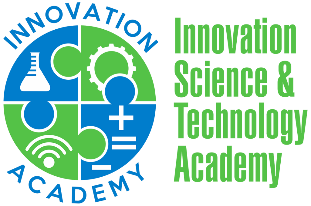 Vision Statement To develop globally conscious student innovators.Mission StatementInnovation Science & Technology Academy Charter School will develop talented student innovators using a cutting-edge curriculum with the collaborative support of staff, parents, and community. The collaborative culture and healthy school climate will foster personalized learning and ignite the power of imagination and creativity in our students, who will grow to be critical thinkers, problem solvers, and agents of change.Vision, Mission, & NormsApproval of Agenda Approval of Board MinutesJuly 14, 2020Conflict of InterestNEO Observation   Recruitment and EnrollmentProcurementFair and Open HiringReady to Open ChecklistOpen HouseUpcoming AgendaSit-In Board Training INNOVATION ACADEMY SCHOOL BOARD MEETING AGENDA  8/9/2020